LESSON 11TRANSPORT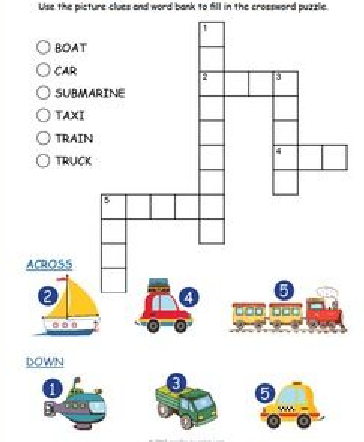 